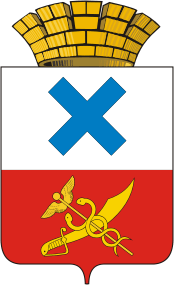 ПОСТАНОВЛЕНИЕ администрации Муниципального образованиягород Ирбитот 31 января 2020 года № 150 - ПАг. ИрбитОб утверждении Правил осуществления капитальных вложений в объекты муниципальной собственности Муниципального образования город ИрбитВ соответствии со статьями 78.2 и 79 Бюджетного кодекса Российской Федерации, в целях приведения в соответствие действующему законодательству Российской Федерации порядков предоставления бюджетных инвестиций и субсидий в форме капитальных вложений в объекты капитального строительства муниципальной собственности Муниципального образования город Ирбит за счет средств бюджета Муниципального образования город Ирбит, руководствуясь Уставом Муниципального образования город Ирбит, администрация Муниципального образования город Ирбит ПОСТАНОВЛЯЕТ: 1. Утвердить Правила осуществления капитальных вложений в объекты муниципальной собственности Муниципального образования город Ирбит за счет средств бюджета Муниципального образования город Ирбит (прилагается).2. Настоящее постановление опубликовать в общественно-политической газете «Восход» и разместить на официальном сайте администрации Муниципального образования город Ирбит в информационно - телекоммуникационной сети «Интернет».3. Контроль за исполнением настоящего постановления оставляю за собой.Глава Муниципальногообразования город Ирбит                                                                      Н.В. ЮдинУТВЕРЖДЕНЫ             постановлением администрацииМуниципального образованиягород Ирбит от 31.01.2020 года № 150 -ПА ПРАВИЛАОСУЩЕСТВЛЕНИЯ КАПИТАЛЬНЫХ ВЛОЖЕНИЙ В ОБЪЕКТЫМУНИЦИПАЛЬНОЙ СОБСТВЕННОСТИ МУНИЦИПАЛЬНОГО ОБРАЗОВАНИЯ ГОРОД ИРБИТГлава 1. ОБЩИЕ ПОЛОЖЕНИЯ1. Настоящие Правила устанавливают порядок осуществления администрацией Муниципального образования город Ирбит капитальных вложений в объекты муниципальной собственности Муниципального образования город Ирбит (далее - капитальные вложения) в целях:1) строительства объектов капитального строительства, включая создание и (или) приобретение основных средств, стоимость которых входит в сметную стоимость объекта капитального строительства;2) реконструкции, в том числе с элементами реставрации, технического перевооружения (далее - реконструкция), объектов капитального строительства, находящихся в муниципальной собственности Муниципального образования город Ирбит, включая создание и (или) приобретение основных средств, стоимость которых входит в сметную стоимость реконструируемого объекта;3) приобретения объектов недвижимого имущества в муниципальную собственность.2. Настоящие Правила устанавливают следующие способы осуществления капитальных вложений администрацией Муниципального образования город Ирбит:1) предоставление бюджетных инвестиций муниципальным заказчикам, являющимся получателями средств бюджета Муниципального образования город Ирбит;2) предоставление субсидий муниципальным бюджетным и автономным учреждениям Муниципального образования город Ирбит (далее - учреждения), муниципальным унитарным предприятиям Муниципального образования город Ирбит (далее - предприятия).3. Осуществление администрацией Муниципального образования город Ирбит капитальных вложений производится при наличии на соответствующий год финансового обеспечения на осуществление капитальных вложений для каждого объекта капитального строительства (с указанием размера финансового обеспечения), подлежащего строительству, реконструкции, и (или) объекта недвижимого имущества, подлежащего приобретению в муниципальную собственность (вместе - объекты), в том числе в рамках муниципальных программ и ведомственных целевых программ.4. При осуществлении администрацией Муниципального образования город Ирбит капитальных вложений на соответствующий год не допускается принятие решения:1) о представлении субсидий на осуществление капитальных вложений в объекты, в отношении которых принято решение о подготовке и реализации бюджетных инвестиций, за исключением случая, предусмотренного в подпункте 1 пункта 5 главы 1;2) о предоставлении бюджетных инвестиций в объекты, в отношении которых принято решение о предоставлении субсидий, за исключением случая, предусмотренного в подпункте 2 пункта 5 главы 1.5. В ходе исполнения бюджета Муниципального образования город Ирбит при осуществлении капитальных вложений допускается:1) предоставление субсидий в отношении объектов, по которым принято решение о подготовке и реализации бюджетных инвестиций, предусмотренное пунктом 2 статьи 79 Бюджетного кодекса Российской Федерации, в случае изменения в установленном порядке типа (организационно-правовой формы) муниципального казенного учреждения, являющегося муниципальным заказчиком при осуществлении бюджетных инвестиций, на организацию после внесения соответствующих изменений в указанное решение о подготовке и реализации бюджетных инвестиций с внесением изменений в ранее заключенный муниципальным казенным учреждением муниципальный контракт (контракт, договор) - замены стороны договора, муниципального казенного учреждения, на организацию и вида договора, муниципального контракта, на гражданско-правовой договор организации;2) предоставление бюджетных инвестиций в отношении объектов, по которым принято решение о предоставлении субсидий, предусмотренное пунктом 2 статьи 78.2 Бюджетного кодекса Российской Федерации, в случае изменения в установленном порядке типа (организационно-правовой формы) организации, являющейся получателем субсидии, на муниципальное казенное учреждение после внесения соответствующих изменений в указанное решение о предоставлении субсидий с внесением соответствующих изменений в ранее заключенный организацией гражданско-правовой договор - замены стороны договора, организации, на муниципальное казенное учреждение и вида договора, гражданско-правового договора организации, на муниципальный контракт.Глава 2. ПОРЯДОК ПРИНЯТИЯ РЕШЕНИЙ О СПОСОБЕОСУЩЕСТВЛЕНИЯ КАПИТАЛЬНЫХ ВЛОЖЕНИЙ6. Администрация Муниципального образования город Ирбит принимает решение о предоставлении бюджетных инвестиций на соответствующий год или о предоставлении субсидий в отношении одного или нескольких объектов на основании муниципальных программ, ведомственных целевых программ и иных нормативных правовых актов Муниципального образования город Ирбит.Указанные решения оформляются в виде постановления администрации Муниципального образования город Ирбит.Проект постановления администрации Муниципального образования город Ирбит о принятии какого-либо решения разрабатывается главным распорядителем бюджетных средств.7. В решении о предоставлении бюджетных инвестиций в отношении каждого объекта указываются:1) наименование объекта капитального строительства либо объекта недвижимого имущества, подлежащего приобретению в муниципальную собственность;2) цель осуществления капитальных вложений в соответствии с пунктом 1 настоящих Правил;3) наименование муниципального заказчика;4) мощность (прирост мощности) объектов, включая площадь, объем, протяженность, вместительность или иные параметры, характеризующие мощность объектов (далее - мощность объекта);5) срок начала и окончания строительства, реконструкции объекта капитального строительства, приобретения объекта недвижимого имущества в муниципальную собственность (квартал, год);6) сметная стоимость строительства, реконструкции объекта капитального строительства или предполагаемая (предельная) стоимость строительства, реконструкции объекта капитального строительства и (или) предполагаемая стоимость приобретаемого в муниципальную собственность объекта недвижимого имущества (в ценах соответствующих годов осуществления капитальных вложений);7) распределение сметной стоимости строительства, реконструкции объекта капитального строительства или предполагаемой (предельной) стоимости строительства, реконструкции объекта капитального строительства и (или) предполагаемой стоимости приобретаемого в муниципальную собственность объекта недвижимого имущества по годам осуществления капитальных вложений (в ценах соответствующих годов осуществления капитальных вложений);8) сведения об эффективности использования средств бюджета Муниципального образования город Ирбит, сформированные на основании результатов оценки, проведенной администрацией Муниципального образования город Ирбит в установленном порядке;9) объем бюджетных ассигнований на предоставление бюджетных инвестиций, в том числе средств, предусмотренных в рамках муниципальных программ и ведомственных целевых программ, с распределением по годам.8. В решении о предоставлении субсидий в отношении каждого объекта указываются:1) наименование объекта капитального строительства либо объекта недвижимого имущества, подлежащего приобретению в муниципальную собственность;2) цель осуществления капитальных вложений в соответствии с пунктом 1 настоящих Правил;3) наименование учреждения или предприятия;4) мощность объекта;5) срок начала и окончания строительства, реконструкции объекта капитального строительства, срок приобретения объекта недвижимого имущества в муниципальную собственность (квартал, год);6) сметная стоимость строительства, реконструкции объекта капитального строительства или предполагаемая (предельная) стоимость строительства, реконструкции объекта капитального строительства и (или) предполагаемая стоимость приобретаемого в муниципальную собственность объекта недвижимого имущества (в ценах соответствующих годов осуществления капитальных вложений);7) распределение сметной стоимости строительства, реконструкции объекта капитального строительства или предполагаемой (предельной) стоимости строительства, реконструкции объекта капитального строительства и (или) предполагаемой стоимости приобретаемого в муниципальную собственность объекта недвижимого имущества по годам осуществления капитальных вложений (в ценах соответствующих годов осуществления капитальных вложений);8) сведения об эффективности использования средств бюджета Муниципального образования город Ирбит, сформированные на основании результатов оценки, проведенной органом местного самоуправления в установленном порядке;9) объем субсидий с распределением по годам осуществления капитальных вложений;10) объем средств учреждений и предприятий, предусмотренных на софинансирование строительства, реконструкции, приобретения в муниципальную собственность объектов, рассчитанный в ценах соответствующих лет (в случае осуществления учреждениями и предприятиями софинансирования).Глава 3. ПОРЯДОК ОСУЩЕСТВЛЕНИЯ БЮДЖЕТНЫХ ИНВЕСТИЦИЙ9. Расходы, связанные с бюджетными инвестициями, осуществляются в порядке, установленном бюджетным законодательством Российской Федерации, на основании муниципальных контрактов, заключенных муниципальными заказчиками, являющимися получателями средств бюджета Муниципального образования город Ирбит, в целях строительства, реконструкции объектов капитального строительства и (или) приобретения объектов недвижимого имущества в муниципальную собственность.10. Муниципальные контракты заключаются и оплачиваются в соответствии с лимитами бюджетных обязательств, доведенными муниципальному заказчику как получателю средств бюджета Муниципального образования город Ирбит, либо в порядке, установленном Бюджетным кодексом Российской Федерации и иными нормативными правовыми актами, регулирующими бюджетные правоотношения, в пределах средств, предусмотренных такими актами (решениями), на срок, не превышающий срок действия утвержденных лимитов бюджетных обязательств.Бюджетные инвестиции в объекты капитального строительства, находящиеся в собственности Муниципального образования город Ирбит, могут осуществляться в соответствии с концессионными соглашениями.11. Операции с бюджетными инвестициями отражаются на открытых Финансовым управлением администрации Муниципального образования город Ирбит лицевых счетах получателей бюджетных средств.Глава 4. ПОРЯДОК ПРЕДОСТАВЛЕНИЯ СУБСИДИЙНА ОСУЩЕСТВЛЕНИЕ КАПИТАЛЬНЫХ ВЛОЖЕНИЙ12. На основании решения о предоставлении субсидий между администрацией Муниципального образования город Ирбит и учреждением или предприятием заключается соглашение о предоставлении субсидий на осуществление капитальных вложений в отношении одного или нескольких объектов.13. Соглашение о предоставлении субсидий на осуществление капитальных вложений (далее - соглашение) должно содержать:1) цели предоставления субсидий, объем субсидий с разбивкой по годам, наименование, месторасположение и мощность объекта, сроки начала и окончания строительства, реконструкции объекта капитального строительства, срок приобретения объекта недвижимого имущества в муниципальную собственность, сметную стоимость строительства, реконструкции объекта капитального строительства или предполагаемую (предельную) стоимость строительства, реконструкции объекта капитального строительства и (или) предполагаемую стоимость приобретаемого в муниципальную собственность объекта недвижимого имущества (в ценах соответствующих лет осуществления капитальных вложений);2) положения, устанавливающие права и обязанности сторон соглашения о предоставлении субсидий, порядок их взаимодействия при реализации соглашения;3) условие, касающееся соблюдения учреждением или предприятием при использовании субсидий требований, установленных законодательством Российской Федерации о контрактной системе в сфере закупок товаров, работ, услуг для обеспечения государственных и муниципальных нужд;4) положения, устанавливающие обязанность учреждения или предприятия открыть лицевой счет в Финансовом управлении администрации Муниципального образования город Ирбит для учета операций по получению и использованию субсидий;5) срок действия соглашения, не превышающий срока действия лимитов бюджетных обязательств, либо превышающий срок действия утвержденных лимитов бюджетных обязательств в соответствии с нормативными правовыми актами администрации Муниципального образования город Ирбит;6) сроки (порядок определения сроков) перечисления субсидий;7) положение, устанавливающее право администрации Муниципального образования город Ирбит на проведение проверок соблюдения учреждением или предприятием условий, установленных соглашением;8) порядок возврата учреждением или предприятием остатка субсидий на начало очередного финансового года;9) порядок возврата учреждением или предприятием субсидий в случае установления по результатам проверок фактов нарушения таким учреждением или предприятием условий, закрепленных в соглашении;10) обязательство учреждения или предприятия о ведении раздельного учета затрат на строительство, реконструкцию, приобретение в муниципальную собственность объектов в отношении каждого объекта;11) порядок и сроки представления учреждением или предприятием отчетности об использовании субсидий;12) порядок расчетов по договорам, заключенным учреждением или предприятием с подрядчиками (исполнителями, поставщиками) на выполнение работ (оказание услуг, поставку товаров) в целях строительства, реконструкции, приобретения в муниципальную собственность объекта;13) положение, устанавливающее обязанность предприятий самостоятельно нести эксплуатационные расходы, необходимые для содержания объектов после ввода их в эксплуатацию или приобретения;14) положение, устанавливающее обязанность учреждений нести эксплуатационные расходы, необходимые для содержания объектов после ввода их в эксплуатацию или приобретения в муниципальную собственность, за счет средств, предоставляемых из бюджета Муниципального образования город Ирбит, в объеме, не превышающем размер соответствующих нормативов на содержание имущества, утвержденных администрацией Муниципального образования город Ирбит;15) случаи и порядок внесения изменений в соглашение, в том числе при уменьшении в установленном порядке доведенных администрации Муниципального образования город Ирбит лимитов бюджетных обязательств на предоставление субсидий, а также случаи и порядок досрочного прекращения действия соглашения;16) порядок софинансирования строительства, реконструкции, приобретения объектов другими учреждениями и предприятиями (если софинансирование предусмотрено решением о предоставлении субсидий).14. Операции с бюджетными ассигнованиями на осуществление капитальных вложений в рамках исполнения обязательств по соглашению подлежат учету в установленном порядке на открытых учреждением или предприятием в Финансовом управлении администрации Муниципального образования город Ирбит лицевых счетах для учета операций со средствами, предоставленными из бюджета Муниципального образования город Ирбит в виде субсидий на иные цели, а также бюджетных инвестиций.Учреждение или предприятие в срок не позднее пяти рабочих дней со дня заключения соглашения о предоставлении субсидий представляет в Финансовое управление администрации Муниципального образования город Ирбит документы, необходимые для открытия указанных лицевых счетов.15. Осуществление кассовых операций и санкционирование оплаты в соответствии с денежными обязательствами, возникающими на основании договоров, заключенных учреждениями или предприятиями с подрядчиками (исполнителями, поставщиками) на выполнение работ (оказание услуг, поставку товаров) в целях строительства, реконструкции, приобретения объектов (источником финансового обеспечения которых являются в том числе остатки субсидий прошлых лет), производятся в порядке, установленном Финансовым управлением администрации Муниципального образования город Ирбит.16. По результатам исполнения обязательств по соглашению администрация Муниципального образования город Ирбит оформляет итоговый акт о результатах исполнения обязательств получателем субсидий в отношении каждого объекта капитального строительства или объекта недвижимого имущества, подлежащего приобретению в муниципальную собственность.В случае частичного исполнения обязательств по соглашению администрации Муниципального образования город Ирбит оформляет акт о результатах частичного исполнения обязательств получателем субсидий в отношении каждого объекта капитального строительства или объекта недвижимого имущества, подлежащего приобретению в муниципальную собственность.